ANEXO 01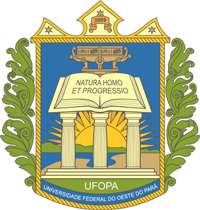 UNIVERSIDADE FEDERAL DO OESTE DO PARÁPRÓ-REITORIA DE ENSINO DE GRADUAÇÃODIRETORIA DE ENSINOCOORDENAÇÃO DE PROJETOS EDUCACIONAISPROGRAMA DE MONITORIA ACADÊMICA-PMAFICHA DE INSCRIÇÃO – PMA/UFOPA 2016 (a ser preenchida uma única vez pela Unidade Acadêmica, sendo considerada uma síntese da seleção de projetos da respectiva Unidade)DADOS DA UNIDADEIDENTIFICAÇÃO DO PROJETO DE MONITORIASantarém, ___/___/2016.Assinatura do (a) Diretor (a) do InstitutoANEXO 02UNIVERSIDADE FEDERAL DO OESTE DO PARÁPRÓ-REITORIA DE ENSINO DE GRADUAÇÃODIRETORIA DE ENSINOCOORDENAÇÃO DE PROJETOS EDUCACIONAISPROGRAMA DE MONITORIA ACADÊMICA-PMA/2016MODELO DE PROJETO DE MONITORIA DE DISCIPLINA (a ser preenchida pelos professores)O Projeto de Monitoria deverá apresentar os seguintes itens:Santarém, ___/___/2016.Assinatura do(s) Professor(es)ANEXO 03UNIVERSIDADE FEDERAL DO OESTE DO PARÁPRÓ-REITORIA DE ENSINO DE GRADUAÇÃODIRETORIA DE ENSINOCOORDENAÇÃO DE PROJETOS EDUCACIONAISPROGRAMA DE MONITORIA ACADÊMICA-PMA/2016MODELO DE PROJETO DE MONITORIA DE LABORATÓRIO DE ENSINO (a ser preenchida pelos professores)O Projeto de Monitoria deverá apresentar os seguintes itens:Santarém, ___/___/2016.Assinatura do(s) Professor(es)ANEXO 04UNIVERSIDADE FEDERAL DO OESTE DO PARÁPRÓ-REITORIA DE ENSINO DE GRADUAÇÃODIRETORIA DE ENSINOCOORDENAÇÃO DE PROJETOS EDUCACIONAISPROGRAMA DE MONITORIA ACADÊMICA-PMA/2016MODELO DE PROJETO DE MONITORIA DE PROJETOS INTEGRADOS DE ENSINO (a ser preenchida pelos professores)O Projeto de Monitoria deverá apresentar os seguintes itens:Santarém, ___/___/2016.Assinatura do(s) Professor(es)INSTITUTO:Direção: 					E-mail:                                                                              Telefone:Número de bolsas pretendidas:Cursos(s) a ser(em) contemplado(s):Disciplinas: (especificar as disciplinas)Quantidade de bolsas de disciplinas:Laboratório de Ensino e/ou Projetos Integrados de Ensino: (especificar os laboratórios ou projetos)Quantidade de bolsas de Laboratório de Ensino e/ou Projetos Integrados de Ensino:Título(s) do(s) Projeto(s):Número de docentes orientadores:Número de discentes monitores:Período de execução:1-IDENTIFICAÇÃO:Equipe do Projeto: (nome completo dos docentes orientadores)Número de bolsas solicitadas:Instituto:Curso:Título do projeto de monitoria:Resumo do projeto de monitoria:Carga horária da disciplina: Quantidade de alunos por turma:Número de turmas do/a Professor/a orientador/a no período letivo 2016.1:Número de disciplinas ministradas pelo professor no período letivo 2016.1: Título do plano de atividade:Resumo do plano de atividade: 2- DETALHAMENTO DO PROJETO DE MONITORIA:a) Introdução (Justificativa e Objetivos);b) Metodologia (Especificação das atividades teóricas e práticas, do (s) método(s), mecanismos e instrumentos objeto do Projeto de Monitoria);c) Identificação da(s) atividade(s) curricular(es), cursos, disciplina ou área do conhecimento a que se vinculam as atividades da Monitoria;d) Descrição do Plano de Atividades do(s) Monitor(es); (Subitem 3.2.1 b)o conjunto discriminado de atividades acadêmicas, propostas pelo docente orientador, a ser realizado pelo discente monitor no período de execução do projeto aprovado, sendo parte integrante do Projeto de Monitoria)e) Cronograma de execução das atividades do Projeto;f) Especificação dos resultados esperados.1-IDENTIFICAÇÃO:Equipe do Projeto: (nome completo dos docentes orientadores)Número de bolsas solicitadas:Instituto:Curso:Título do projeto de monitoria:Resumo do projeto de monitoria:Nome do Laboratório:Quantidade de alunos atendidos:Número de turmas do/a Professor/a orientador/a no período letivo 2016.1:Número de disciplinas ministradas pelo professor no período letivo 2016.1: Funcionamento do Laboratório: (     ) Integral      (      ) ParcialTítulo do plano de atividade:Resumo do plano de atividade: 2- DETALHAMENTO DO PROJETO DE MONITORIA:a) Introdução (Justificativa e Objetivos);b) Metodologia (Especificação das atividades teóricas e práticas, do (s) método(s), mecanismos e instrumentos objeto do Projeto de Monitoria);c) Identificação da(s) atividade(s) curricular(es), cursos, disciplina ou área do conhecimento a que se vinculam as atividades da Monitoria;d) Descrição do Plano de Atividades do(s) Monitor(es); (Subitem 3.2.1 b)o conjunto discriminado de atividades acadêmicas, propostas pelo docente orientador, a ser realizado pelo discente monitor no período de execução do projeto aprovado, sendo parte integrante do Projeto de Monitoria)e) Cronograma de execução das atividades do Projeto;f) Especificação dos resultados esperados.1-IDENTIFICAÇÃO:Equipe do Projeto: (nome completo dos docentes orientadores)Número de bolsas solicitadas:Instituto:Curso:Título do projeto de monitoria:Resumo do projeto de monitoria:Quantidade de alunos atendidos:Número de turmas do/a Professor/a orientador/a no período letivo 2016.1:Número de disciplinas ministradas pelo professor no período letivo 2016.1: Título do plano de atividade:Resumo do plano de atividade: 2- DETALHAMENTO DO PROJETO DE MONITORIA:a) Introdução (Justificativa e Objetivos);b) Metodologia (Especificação das atividades teóricas e práticas, do (s) método(s), mecanismos e instrumentos objeto do Projeto de Monitoria);c) Identificação da(s) atividade(s) curricular(es), cursos, disciplina ou área do conhecimento a que se vinculam as atividades da Monitoria;d) Descrição do Plano de Atividades do(s) Monitor(es); (Subitem 3.2.1 b)o conjunto discriminado de atividades acadêmicas, propostas pelo docente orientador, a ser realizado pelo discente monitor no período de execução do projeto aprovado, sendo parte integrante do Projeto de Monitoria)e) Cronograma de execução das atividades do Projeto;f) Especificação dos resultados esperados.